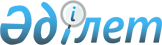 Қазақстан Республикасының жергілікті және басқа соттарының төрағалары мен судьяларын қызметке тағайындау және қызметтен босату туралыҚазақстан Республикасы Президентінің 2008 жылғы 13 қазандағы N 675 Жарлығы



      Қазақстан Республикасы Конституциясының 
 82-бабының 
 2-тармағына, "Қазақстан Республикасының сот жүйесі мен судьяларының мәртебесі туралы" 2000 жылғы 25 желтоқсандағы Қазақстан Республикасы Конституциялық заңының 
 31-бабының 
 2, 3, 6, 7-тармақтарына, 
 34-бабының 
 1-тармағының 1), 1-1), 6), 7) тармақшаларына, 2-тармағына, 4-тармағының 2) тармақшасына және 5, 6-тармақтарына сәйкес 

ҚАУЛЫ ЕТЕМІН:






      1. Төраға қызметіне:


Ақтөбе облысы бойынша:


Қобда аудандық сотына                  

Әбдіров Асхат Амантайұлы




                                       осы облыстың Ойыл аудандық



                                       сотының судьясы қызметінен



                                       босатыла отырып;


Батыс Қазақстан облысы бойынша:


Бөкейорда аудандық сотына              

Сатыбалды Бақытжан




                            

     

   Алпысбайұлы




                                       осы облыстың Ақжайық аудандық



                                       сотының судьясы қызметінен



                                       босатыла отырып;


Қостанай облысы бойынша:


Алтынсарин аудандық сотына             

Сәтмағамбетов Самат




                            

     

   Қажымұқанұлы




                                       осы облыстың Рудный қалалық



                                       сотының төрағасы қызметінен



                                       босатыла отырып;

Жітіқара аудандық сотына               

Найманов Мұрат Құлбайұлы




                                       осы облыстың Алтынсарин



                                       аудандық сотының төрағасы



                                       қызметінен босатыла отырып;

Лисаковск қалалық сотына               

Серғазин Мақсат Тоғжанұлы




                                       осы облыстың Қостанай қаласы



                                       N 2 сотының судьясы



                                       қызметінен босатыла отырып;

Меңдіқара аудандық сотына              

Тілегенов Сәкен Сауарғалиұлы




                                       осы облыстың Рудный қалалық



                                       сотының судьясы қызметінен



                                       босатыла отырып;

Рудный қалалық сотына                  

Қошанов Убайдулла Қайрылұлы;


Cарыкөл аудандық сотына                

Жәнібекова Айзада Марданқызы




                                       осы облыстың Меңдіқара



                                       аудандық сотының төрайымы



                                       қызметінен босатыла отырып;

Федоров аудандық сотына                

Оразбай Сатыбалды




                 

     

        

  

    Тұрлығазыұлы




                                       осы облыстың Сарыкөл аудандық



                                       сотының төрағасы қызметінен



                                       босатыла отырып;


Астана қаласы бойынша:


Алматы ауданы                          

Ташетов Отан Мейрамханұлы




N 2 аудандық сотына                    Астана қаласы Сарыарқа



                                       аудандық сотының судьясы



                                       қызметінен босатыла отырып

тағайындалсын.




      2. Судья қызметіне:


Ақмола облысы бойынша:


Егіндікөл аудандық сотына              

Аушахимов Азамат Ескенұлы;


Көкшетау қалалық сотына                

Сатыбалдинова Мүгүлсүн




                        

   

    

   

  Сыздыққызы




                                       осы облыстың Жақсы ауданы



                                       N 2 аудандық сотының судьясы



                                       қызметінен босатыла отырып;


Ақтөбе облысы бойынша:


Алға аудандық сотына                   

Сұлтанова Жеңіскүл




                             

       

Арапханқызы;


Ақтөбе қалалық сотына                  

Тәжікенова Әлия Ниетжанқызы




                                       осы облыстың Қобда аудандық



                                       сотының төрайымы қызметінен



                                       босатыла отырып;


Алматы облысы бойынша:


Қапшағай қалалық сотына                

Сахариев Белгібай




                           

      

   Балғабекұлы




                                       осы облыстың Балқаш аудандық



                                       сотының төрағасы қызметінен



                                       босатыла отырып;


Шығыс Қазақстан облысы бойынша:


Өскемен қаласы N 2 сотына              

Қайсина Бейнегүл Мұфталқызы;


  

                            

   

   Хомченко Лилия Николаевна




                                       осы облыстың Зырянов аудандық



                                       сотының судьясы қызметінен



                                       босатыла отырып;


Жамбыл облысы бойынша:


Байзақ аудандық сотына                 

Жұмабеков Жамбыл




                               

     

Маманханұлы;


Шу аудандық сотына                     

Досымқұлов Рашид Жабықұлы




                                       осы облыстың Талас аудандық



                                       сотының судьясы қызметінен



                                       босатыла отырып;


Қарағанды облысы бойынша:


Осакаров аудандық сотына               

Құрманов Талғат Сұлтанұлы;


Теміртау қалалық сотына                

Арапова Айнұр Ілиясқызы;



Қостанай облысы бойынша:


Қостанай қалалық сотына                

Ерғалиев Алмаз Отарұлы




                                       осы облыстың Федоров аудандық



                                       сотының төрағасы қызметінен



                                       босатыла отырып;

Рудный қалалық сотына                  

Моисеева Валентина




                            

     

   Викторовна;


Сарыкөл аудандық сотына                

Тәжкенов Сабыр Жүнісқанұлы




                                       осы облыстың Амангелді



                                       аудандық сотының судьясы



                                       қызметінен босатыла отырып;


Қызылорда облысы бойынша:


Қызылорда қалалық сотына               

Нұрғалиев Нұрлан




                            

      

  Қасымбайұлы;


Қызылорда қаласы                       

Әбдіқалықов Нармағанбет




мамандандырылған әкімшілік             осы облыстың Қазалы аудандық



сотына                                 сотының төрағасы қызметінен



                                       босатыла отырып;


Павлодар облысы бойынша:


мамандандырылған ауданаралық           

Афанасиади Петр Анастасович




экономикалық сотына                    осы облыстың Ертіс аудандық



                                       сотының судьясы қызметінен



                                       босатыла отырып;

Екібастұз қалалық сотына               

Лесова Нұргүл Жұмабекқызы;



Солтүстік Қазақстан облысы бойынша:


Солтүстік Қазақстан облыстық           

Кириленко Владимир




сотына

                              Александрович;


Айыртау ауданы N 2 аудандық            

Нұрманова Гаухар




сотына                                 

Әлиханқызы;


Қызылжар аудандық сотына               

Досымова Ассель




                           

        

 Амангелдіқызы




                                       осы облыстың Есіл аудандық



                                       сотының судьясы қызметінен



                                       босатыла отырып;

Петропавл қалалық сотына               

Жанақов Айдырхан Ержанұлы




                                       осы облыстың Мағжан Жұмабаев



                                       аудандық сотының судьясы



                                       қызметінен босатыла отырып;


Оңтүстік Қазақстан облысы бойынша:


Төле би аудандық сотына                

Жорабеков Нұрмахан




                             

     

  Алмаханұлы




                                       Атырау облысы Атырау қалалық



                                       сотының судьясы қызметінен



                                       босатыла отырып;

Сайрам аудандық сотына                 

Оңғарбаев Талғат




                                       осы облыстың Сарыағаш ауданы



                                       N 2 аудандық сотының судьясы



                                       қызметінен босатыла отырып;


Алматы қаласы бойынша:


Алмалы аудандық сотына                 

Батыров Жанболат Әуелбекұлы;


Бостандық ауданы N 2 аудандық          

Ахметжанов Марат Сұлтанұлы

   сотына                                 Қарағанды облысы Қарағанды



                                       қаласының Октябрь ауданы N 3



                                       аудандық сотының судьясы



                                       қызметінен босатыла отырып;

мамандандырылған                       

Тұрғынбаев Арман




ауданаралық әкімшілік сотына           

Мәуленқұлұлы


тағайындалсын.




      3. Атқаратын қызметінен:


Ақмола облысы бойынша:


Ақкөл аудандық                         

Иманқұлов Ербол Серікұлы




сотының төрағасы                       судьяға қойылатын талаптарды



                                       орындамағаны үшін;

Астрахан аудандық сотының судьясы      

Қасымова Нұриля Қалымтайқызы




                                       өз тілегі бойынша;


Алматы облысы бойынша:


Алакөл аудандық сотының төрағасы       

Баймахан Рамазан Мақсұтұлы




                                       басқа жұмысқа ауысуына



                                       байланысты;


Атырау облысы бойынша:


Атырау қалалық сотының судьялары       

Байымбетова Нағрипа




     

   

                        

    

Орынбасарқызы




                                       басқа жұмысқа ауысуына



                                       байланысты;

 

                           

  

   

  

 Қабиева Роза Самиғуллақызы 




                                       oрнынан түсуіне байланысты;


                           

       

  Mұфтах Майра Нұреденқызы




                                       басқа жұмысқа ауысуына



                                       байланысты;


Шығыс Қазақстан облысы бойынша:


Аягөз аудандық сотының судьясы         

Бұқарбаева Биқан




                             

       

Темірханқызы




                                       орнынан түсуіне байланысты;

Жарма аудандық сотының судьясы         

Қасымбеков Бейсенғали




                             

      

 Бекенұлы




                                       судьяға қойылатын талаптарды



                                       орындамағаны үшін;

Бесқарағай аудандық сотының судьясы    

Тұрлыбеков Манап




                                       судьяға қойылатын талаптарды



                                       орындамағаны үшін;

Тарбағатай ауданы                      

Қадырбек Мұрат Болатұлы




N 2 аудандық сотының судьясы           басқа жұмысқа ауысуына



                                       байланысты;


Жамбыл облысы бойынша:


Жуалы аудандық сотының судьясы         

Алпысбаев Қазбек Манкейұлы




                                       қайтыс болуына байланысты;

Қордай аудандық сотының судьясы        

Дегенбаев Аманжол




                             

     

  Әбділдабекұлы




                                       басқа жұмысқа ауысуына



                                       байланысты;

мамандандырылған                       

Ибрагимов Алымжан Омаржанұлы




aуданаралық экономикалық               өз тілегі бойынша;



сотының судьясы


Батыс Қазақстан облысы бойынша:


Бөкейорда аудандық                     

Ғатауоллин Рақат




сотының төрағасы                       

Тұрсынғалиұлы




                                       судьяға қойылатын талаптарды



                                       орындамағаны үшін;


Қарағанды облысы бойынша:


Теміртау қалалық                       

Шантаев Дәулет Тұрсынұлы




мамандандырылған әкімшілік             басқа жұмысқа ауысуына



сотының төрағасы                       байланысты;

Қарағанды қаласы Қазыбек би            

Асанов Есен Мұқатайұлы




ауданы N 2 аудандық сотының            басқа жұмысқа ауысуына



судьясы                                байланысты;

Қарағанды қаласы Октябрь               

Меңдібаев Жанат Рахимұлы




аудандық сотының судьясы               басқа жұмысқа ауысуына



                                       байланысты;


Қостанай облысы бойынша:


Лисаковск қалалық сотының              

Говорун Владимир Сергеевич




төрағасы                               осы соттың судьясы етіп



                                       қалдыра отырып;

Жітіқара аудандық сотының              

Ющенко Владимир Васильевич




төрағасы                               осы соттың судьясы етіп



                                       қалдыра отырып;

Қостанай қалалық сотының               

Арғымбеков Талғат Жұмабайұлы




судьясы                                өз тілегі бойынша;

Лисаковск қалалық сотының              

Большакова Татьяна Павловна




судьясы                                орнынан түсуіне байланысты;


Қызылорда облысы бойынша:


Қызылорда қаласы                       

Іздібаев Нұрлан Тұрғанбекұлы




мамандандырылған әкімшілік             судьяға қойылатын талаптарды



сотының судьясы                        орындамағаны үшін;


Павлодар облысы бойынша:


Павлодар қалалық сотының               

Малюгина Наталья Николаевна




судьясы                                басқа жұмысқа ауысуына



                                       байланысты;

Павлодар қаласы                        

Қуатова Айжан Естайқызы




N 2 сотының судьясы                    басқа жұмысқа ауысуына



                                       байланысты;


Солтүстік Қазақстан облысы бойына


Солтүстік Қазақстан облыстық           

Басағаринов Берік




сотының судьясы

                      Конопьянұлы




                                       басқа жұмысқа ауысуына



                                       байланысты;


Алматы қаласы бойынша:


Алматы қаласындағы                     

Жақышев Әділжан Сайлаубекұлы




мамандандырылған қаржылық              басқа жұмысқа ауысуына



сотының судьясы                        байланысты;

Бостандық аудандық сотының             

Сүлейменов Серік




судьясы                                

Темірғалиұлы




                                       орнынан түсуіне байланысты

босатылсын.




      4. Осы Жарлық қол қойылған күнінен бастап қолданысқа енгізіледі.

      

Қазақстан Республикасының




      Президенті                                         Н. Назарбаев


					© 2012. Қазақстан Республикасы Әділет министрлігінің «Қазақстан Республикасының Заңнама және құқықтық ақпарат институты» ШЖҚ РМК
				